Требования к оформлению тезисовМатериалы для публикации представляются в электронной форме. Язык публикации – русский. Общий объём публикации — до 4 страниц формата А4.Работа должна быть представлена в формате Microsoft Word с расширением *.docx или *.doc. Название файла кириллицей (или латинскими буквами, если имя автора некириллическое) должно соответствовать фамилии первого автора с инициалами. В случае, если автор представляет две и более статьи, в конце имени файла после инициалов должен стоять номер (например, ИвановАА1.docx).Все поля по 2 см. Ориентация страниц – «Книжная». Межстрочный интервал – одинарный. Интервал перед и после абзаца – 0 pt. Выравнивание – «по ширине». Отступ красной строки – 1 см. В документе не допустимо использование колонтитулов, нумерации страниц, встроенных объектов и автофигур Word, нестандартного расположения текста (несколько колонок, по вертикали, по диагонали и т.д.). Весь текст, включая греческие буквы и математические символы (за исключением математических формул, набранных с помощью встроенного редактора), должен быть написан в стиле «Обычный» шрифтом Times New Roman 12 pt. Использовать пустые строки для задания вертикальных интервалов не нужно.Название доклада печатается строчными буквами полужирным прямым шрифтом Times New Roman 12 pt, выравнивание по центру. Точки в заголовках не ставятся. Фамилии авторов набираются на следующей после названия строке полужирным курсивом Times New Roman 12 pt, выравнивание по центру. На следующей строке должны быть указаны места работы или учебы и электронные адреса авторов обычным курсивом Times New Roman 10 pt, выравнивание по левому краю. В случае, если авторов несколько и их места работы различаются, необходимо присваивать числовой индекс для каждого учреждения. Числовой индекс ставится в виде надстрочного знака 1,2,3 после фамилии автора и перед названием организации. Электронный адрес первого автора печатается после названия организации через запятую. При использовании подзаголовков («Введение» и т.д.) применяется полужирный шрифт Times New Roman 12 pt, в конце ставится точка. Текст следует после подзаголовка в той же строке.В тексте допускаются выделения полужирным шрифтом и/или курсивом. Для всего текста используются кавычки одного типа («ёлочки»). Если в тексте приводится таблица, то подпись к таблице набирается шрифтом Times New Roman, 12pt, выравнивание по ширине. Фраза «Таблица 1.»  набирается полужирным шрифтом, далее следует название таблицы обычным шрифтом. Предпочтительный шрифт таблицы: Times New Roman 12 pt, но при необходимости можно использовать 11 pt или 10 pt. Заголовки столбцов можно выделять полужирным шрифтом.В тексте допустимы формулы и уравнения, набранные в формате MS Equation Editor или MathType. Размер шрифтов в формулах должен быть таким же, как и в основном тексте. Символьные обозначения и переменные в формулах и знаки дифференциала (d, ∂), записываются курсивом, знаки действий (+, ±, – и т.д.) и обозначения функций (sin, cos, log, exp) – прямым шрифтом. Векторные величины следует обозначать полужирным курсивом. Если в формулах и уравнениях использованы обозначения, отличающиеся от общепринятых, они должны быть пояснены в тексте.Ссылки на литературу даются в круглых скобках с указанием фамилий авторов и года публикации, прямым шрифтом. Если авторов три и более, ссылка состоит из фамилии первого автора и добавления «и др.» («et al.»). Несколько ссылок в одних скобках разделяются точкой с запятой. Список литературы дается в конце тезисов, набирается прямым шрифтом Times New Roman 10 pt. Заголовок «Список литературы» набирается полужирным шрифтом, от основного текста тезисов пустой строкой не отделяется. Список составляется в алфавитном порядке. Цветные и черно-белые рисунки могут быть вставлены в документ MS Word, но обязательно должны быть приложены в виде отдельных файлов форматов JPG, PNG или TIF с разрешением не менее 300 dpi. Ссылки на рисунки в тексте указываются в скобках строчными буквами, шрифт Times New Roman, 12 pt, например: (рис. 1). Рисунок допустимо вставлять таблицей из двух или более строк или колонок, в одной из которых находится подпись. Оформлять подписи в графическом редакторе недопустимо. Шрифт подрисуночных подписей – Times New Roman, 10 pt, выравнивание по ширине. Фраза «Рис. 1.» набирается полужирным шрифтом.Названия файлов рисунков должны соответствовать названию файла с текстом тезисов с добавлением номера рисунка через дефис (Например, ИвановАА-1.png или ПетровББ2-1.jpg).Файлы с текстом тезисов и рисунками должны быть упакованы стандартным архиватором ZIP вместе в один архив. Название архива дается по имени файла с тезисами (например, ИвановАА1.zip). Архив отправляется приложением к письму.Оргкомитет считает возможным вносить исправления в текст в случае несоответствий с правилами русского языка, а также отвергать материалы, оформленные  и представленные не по правилам.Не забывайте указывать номера грантов в разделе благодарностей, если работа была поддержана каким-либо фондом.Пример оформления тезисовНазвание докладаИванов А.А.1, Петров П.П.21 Институт геологии  Карельского научного центра РАН, Ivanov@mail.ru2 Петрозаводский государственный университетВведение. Текст тезисовСписок литературыИванов А.А. Ранний докембрий Балтийского щита. Л.: Наука, 1976. 150 с. (для книг)Петров А.В. Эволюция магматизма в палеозое Южного Урала // Эволюция внутриконтинентальных подвижных поясов. Тез. докл. Екатеринбург: УрО РАН, 2003. С. 95-96. (для тезисов)Сидоров А.Г. Плюмы и конвекция в мантии // Геотектоника. 1995. Т.5. №3. С.10-15. (для журналов)O'Brien P.J., Ritzier J. High-pressure granulites: formation, recovery of peak conditions and implications for tectonics // J. Metamorphic Geology. 2003. V. 21. № 1. P. 3-20. (для зарубежных изданий)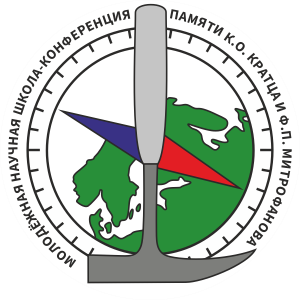 Рис. 1. Эмблема конференции